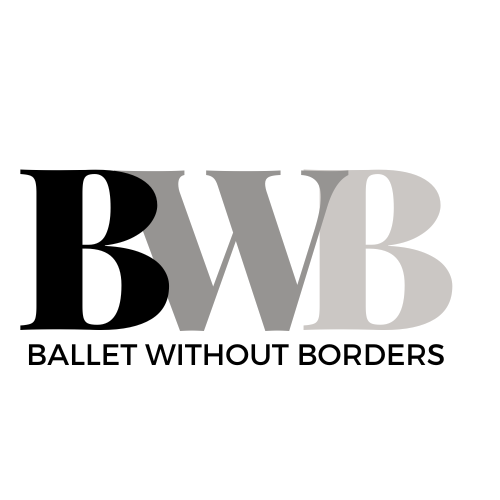 Ballet Without Borders SponsorshipBallet without Borders is committed to ensuring that financial constraints are not a barrier to children continuing ballet education. Thanks to the generous support of our donors, we are able to offer $500 sponsorships per student to support and encourage aspiring dancers. These will cover the cost of tuition, to a maximum of $500. Applications will be carefully assessed by the board of BWB ensuring financial support is equitable.. No late applications will be accepted. Parents/carers and students may submit an application through their ballet school during the application process based on the following criteria: The recipient must be 6-12 years at the time of application Demonstration of need for financial assistance - Evidence of a Health Care, Pension or Concession card is sufficient evident Parents/carers may be contacted by email or phone during the assessment process if any further information is required. BWB will notify the successful recipients and their ballet schools. The ballet school of successful students will contact BWB directly for payment of term fees as well as exam and concert expenses at their discretion.  Monies are not awarded as cash. Terms and conditions Applicants agree to provide BWB with true and correct information The recipient is expected to have an 80% attendance rate for each termThe decision to award sponsorship is final and at the discretion of BWB Recipients will consent to have their photo taken for advertising purposes Recipients agree to provide an update (with an accompanying photo and/or video) at the end of the term outlining how the sponsorship has helped the recipient continue their ballet education.Data collected with the application is confidential but may be kept for the business needs of BWBBWB reserves the right, at any time, to verify the validity of an applicant’s registration and to reject or disqualify an application from being considered for the Bursary application processBallet without Borders Sponsorship Application FormFull name: DOB: Parent/caregivers name: Contact number: Email: Ballet School: Ballet teachers name: Ballet School contact number: Ballet School email: Evidence of financial hardship: e.g. please attach evidence of Health Care, Pension or Concession card__________________________________________________________________________________Please provide a video, drawing or story of why you love ballet 